<<INSERT YOUR RUN NAME>>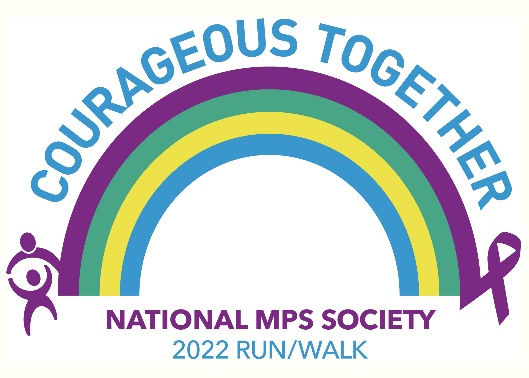 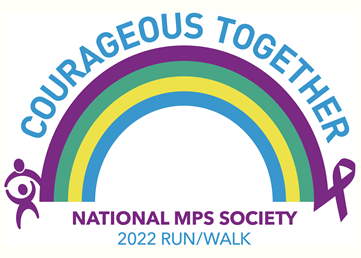  		               National MPS Society 	2022 Walk/Run                             Enter Event Name Here